Утверждены на заседании Центральной предметно-методической комиссии Всероссийской олимпиады школьников по предмету «Физическая культура» (протокол № ___ от ___ ________201_ г.)ТРЕБОВАНИЯк проведению заключительного этапа Всероссийской олимпиады школьников по предмету «Физическая культура» в 2018/2019 учебном годуСОДЕРЖАНИЕ1. Общие положенияНастоящие требования к проведению заключительного этапа Всероссийской олимпиады школьников (далее – Олимпиада) по физической культуре составлены на основе Порядка проведения всероссийской Олимпиады школьников, утвержденного приказом Министерства образования и науки Российской Федерации (Минобрнауки России) от 18 ноября 2013 г. N 1252; приказа Министерства образования и науки Российской Федерации (Минобрнауки России) от 17 марта 2015 г. N 249 г. Москва "О внесении изменений в Порядок проведения всероссийской олимпиады школьников, утвержденный приказом Министерства образования и науки Российской Федерации от 18 ноября 2013 г. N 1252"; приказа Министерства образования и науки Российской Федерации (Минобрнауки России) от 17 декабря 2015 г. N 1488 г. Москва "О внесении изменений в Порядок проведения всероссийской олимпиады школьников, утвержденный приказом Министерства образования и науки Российской Федерации от 18 ноября 2013 г. N 1252"; приказа Министерства образования и науки Российской Федерации (Минобрнауки России) от 17 ноября 2016 г. N 1435 г. Москва "О внесении изменений в Порядок проведения всероссийской олимпиады школьников, утвержденный приказом Министерства образования и науки Российской Федерации от 18 ноября 2013 г. N 1252".Основными целями и задачами Олимпиады является выявление и развитие у обучающихся творческих способностей и интереса к научной (научно-исследовательской) деятельности, пропаганды научных знаний, совершенствование физических возможностей людей, системы физических упражнений и формы занятий физическими упражнениями. Овладение предметным содержанием этой области предполагает активное вовлечение школьников в процесс совершенствования собственной физической природы, использование соревновательных отношений и самостоятельных занятий физическими упражнениями как средств и методов организации свободного времени и культурного досуга.Для проведения заключительного этапа Олимпиады создаются Организационный комитет (далее – Оргкомитет) и Жюри.Для обеспечения деятельности Оргкомитета Олимпиады может создаваться рабочая группа. Рабочая группа формируется из представителей органа исполнительной власти субъекта Российской Федерации, осуществляющего управление в сфере образования, на территории которого проходит Олимпиада, и учреждения высшего профессионального образования, на базе которого проводится Олимпиада.В местах проведения олимпиадных испытаний вправе присутствовать представитель организатора Олимпиады, оргкомитетов и жюри соответствующего этапа Олимпиады, должностные лица Минпросвещения России, а также граждане, аккредитованные в качестве общественных наблюдателей в порядке, установленном Минпросвещения России.В заключительном этапе Олимпиады принимают индивидуальное участие:участники регионального этапа Олимпиады текущего учебного года, набравшие необходимое для участия в заключительном этапе Олимпиады количество баллов, установленное Минпросвещения России;победители и призёры заключительного этапа Олимпиады предыдущего учебного года, продолжающие обучение в организациях, осуществляющих образовательную деятельность по образовательным программам основного общего и среднего общего образования.в случае если ни один участник регионального этапа олимпиады текущего учебного года не набрал необходимое для участия в заключительном этапе олимпиады количество баллов, установленное Минпросвещения России по общеобразовательному предмету и классу, по решению организатора регионального этапа олимпиады на заключительный этап олимпиады может быть направлено по одному участнику регионального этапа олимпиады текущего учебного года, набравшему наибольшее количество баллов (но не менее 50% от установленного Минпросвещения России количества баллов) по соответствующему общеобразовательному предмету).2. Функции ОргкомитетаСостав оргкомитета заключительного этапа Олимпиады формируется из представителей органов государственной власти субъекта Российской Федерации, на территории которого проводится заключительный этап Олимпиады, центральных предметно- методических комиссий, педагогических, научных, научно-педагогических работников и утверждается Минпросвещения России.Оргкомитет выполняет следующие функции:разрабатывает и утверждает программу проведения Олимпиады на основе примерной программы (Приложение 1) и обеспечивает ее реализацию;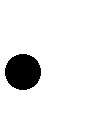 обеспечивает организацию и проведение заключительного этапа олимпиады в соответствии с утверждёнными центральными предметно-методическими комиссиями олимпиады требованиями к проведению заключительного этапа олимпиады по предмету «Физическая культура», Порядком проведения всероссийской олимпиады школьников, утвержденным приказом Министерства образования и науки Российской Федерации от 18 ноября 2013 г. N 1252; приказа Министерства образования и науки Российской Федерации (Минобрнауки России) от 17 марта 2015 г. N 249 г. Москва "О внесении изменений в Порядок проведения всероссийской олимпиады школьников, утвержденный приказом Министерства образования и науки Российской Федерации от 18 ноября 2013 г. N 1252"; приказа Министерства образования и науки Российской Федерации (Минобрнауки России) от 17 декабря 2015 г. N 1488 г. Москва "О внесении изменений в Порядок проведения всероссийской олимпиады школьников, утвержденный приказом Министерства образования и науки Российской Федерации от 18 ноября 2013 г. N 1252"; приказа Министерства образования и науки Российской Федерации (Минобрнауки России) от 17 ноября 2016 г. N 1435 г. Москва "О внесении изменений в Порядок проведения всероссийской олимпиады школьников, утвержденный приказом Министерства образования и науки Российской Федерации от 18 ноября 2013 г. N 1252" и действующими на момент проведения олимпиады санитарно-эпидемиологическими требованиями к условиям и организации обучения в организациях, осуществляющих образовательную деятельность по образовательным программам основного общего и среднего общего образования;обеспечивает участников Олимпиады и сопровождающих лиц программой проведения заключительного этапа;организует встречу, регистрацию, размещение участников Олимпиады и сопровождающих их лиц;обеспечивает помещения материально-техническими средствами в строгом соответствии с требованиями, разработанными Центральной предметно-методической комиссией;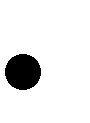 обеспечивает Жюри помещениями для работы;инструктирует участников Олимпиады и сопровождающих их лиц;организует дежурство во время проведения туров Олимпиады и показа работ; 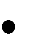 обеспечивает полноценное питание;обеспечивает оказание медицинской помощи участникам Олимпиады и сопровождающим их лицам в случае необходимости;обеспечивает безопасность участников Олимпиады, сопровождающих их лиц в период проведения Олимпиады;рассматривает конфликтные ситуации, возникшие при проведении Олимпиады;осуществляет кодирование работ участников Олимпиады перед началом проверки Жюри и их декодирование после завершения проверки;организует рассмотрение апелляций участников с видеофиксацией;оформляет дипломы победителей и призеров Олимпиады (Приложение2); осуществляет информационную поддержку Олимпиады.совместно с Минпросвещения России обеспечивают публикацию на официальном сайте олимпиады в сети Интернет олимпиадных работ победителей и призеров заключительного этапа олимпиады по предмету «Физическая культура» с указанием сведений об участниках.3. Функции Жюри3.1. Жюри Олимпиады формируется и утверждается приказом Министерства просвещения Российской Федерации и выполняет следующие функции:изучает олимпиадные задания, подготовленные Центральной предметно- методической комиссией, критерии и методику их оценивания;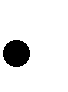 принимает для оценивания закодированные (обезличенные) олимпиадные работы участников олимпиады;осуществляет контроль за работой участников во время теоретического и практического туров Олимпиады, отвечает на вопросы участников по содержанию олимпиадных заданий, проверяет и оценивает олимпиадные работы участников в соответствии с критериями и методикой, разработанными Центральной предметно-методической комиссией;проводит с участниками Олимпиады процедуры показа олимпиадных заданий и анализа выполненных работ;определяет победителей и призёров Олимпиады в соответствии с квотой, утвержденной Министерством просвещения Российской Федерации;представляет организатору Олимпиады результаты Олимпиады (протоколы) для их утверждения;составляет и представляет организатору заключительного этапа Олимпиады аналитический отчёт о результатах выполнения олимпиадных заданий;рассматривает апелляции участников;составляет рейтинговые таблицы по результатам выполнения заданий и итоговый рейтинг участников Олимпиады;оформляет протокол заседания по определению победителей и призеров Олимпиады (Приложение 6,7);готовит аналитический отчет о результатах проведения Олимпиады (Приложение8) и передает его в Оргкомитет и Министерство просвещения Российской Федерации.4. Порядок регистрации участниковВсе участники Олимпиады проходят в обязательном порядке процедуру регистрации.Регистрация участников для участия в Олимпиаде осуществляется Оргкомитетом перед началом его проведения в соответствии с информационным письмом, рассылаемым организаторами в адрес органов государственной власти субъектов Российской Федерации в сфере образования.При регистрации представители Оргкомитета проверяют правомочность участия прибывших обучающихся в заключительном этапе Олимпиады и достоверность имеющейся в распоряжении Оргкомитета информации о них.Документами, подтверждающими правомочность участия обучающихся в Олимпиаде, являются:заявка субъекта Российской Федерации на участие в Олимпиаде;копия приказа органа государственной власти субъекта Российской Федерации в сфере образования о направлении обучающегося на заключительный этап Олимпиады по физической культуре и назначении сопровождающего лица;справка, выданная образовательной организацией на участника с копией первой страницы Устава, где содержится полное название образовательной организации;командировочное удостоверение сопровождающего лица; паспорт или свидетельство о рождении обучающегося;страховой медицинский полис (оригинал);медицинская справка на каждого участника с отметкой врача о допуске к участию в Олимпиаде;медицинская справка об эпидокружении.5. Форма и порядок проведения ОлимпиадыЗаключительный этап Олимпиады по предмету «Физическая культура» проводится в 2 тура. Первый тур Олимпиады заключается в выполнении теоретико-методического задания. Второй тур заключается в выполнении практических испытаний основанных на содержании образовательных программ основного общего и среднего общего образования, углубленного уровня по предмету «Физическая культура».Испытания проходят раздельно среди юношей и девушек 9–11-хклассов.Участники Олимпиады допускаются до всех предусмотренных программой туров, независимо от полученных в турах результатов. Промежуточные результаты, показанные в отдельных испытаниях, не могут служить основанием для отстранения от участия в Олимпиаде.Теоретико-методический тур проводится по тестовым вопросам, разработанным Центральной предметно-методической комиссией и является обязательным испытанием заключительного этапа. Юноши и девушки выполняют задание в разных сменах. Использование мобильных телефонов и других средств связи и электронно-вычислительной техники, а также общение между участниками во время выполнения задания не разрешается. Продолжительность теоретико-методического испытания – 45 (Сорок пять) минут. По окончании указанного времени участники обязаны сдать бланки ответов членам Жюри или представителям оргкомитета. Бланки ответов впоследствии кодируются представителями Оргкомитета и проверяются членами Жюри по ключам, предоставленным Центральной предметно-методической комиссией.Практический тур. Практические испытания заключаются в выполнении упражнений основанных на содержании образовательных программ основного общего и среднего общего образования, углубленного уровня по предмету «Физическая культура», разработанных Центральной предметно-методической комиссией. Длительность практических испытаний зависит от суммарного времени выполнения конкретных испытаний всеми участниками.Во время проведения испытаний участники Олимпиады:должны соблюдать настоящие порядок и требования, утверждённые Центральной предметно-методической комиссией олимпиады по предмету «Физическая культура»;должны следовать указаниям представителей организатора Олимпиады;не вправе общаться друг с другом, свободно перемещаться по местам проведения испытаний;не вправе иметь во время испытаний не разрешенные к использованию во время проведения Олимпиады справочные материалы, средства связи и электронно- вычислительную технику.В случае нарушения участником Олимпиады настоящих утверждённых требований к организации и проведению заключительного этапа Олимпиады по предмету «Физическая культура» представитель организатора Олимпиады вправе удалить данного участника Олимпиады с места проведения испытания, составив акт об удалении участника Олимпиады.Участники Олимпиады, которые были удалены, лишаются права дальнейшего участия в заключительном этапе Олимпиады школьников по предмету «Физическая культура» в текущем году.Лицам, сопровождающим участников не разрешается присутствовать в месте проведения испытания (п. 12 Порядка проведения всероссийской Олимпиады школьников, утвержденного приказом Министерства образования и науки Российской Федерации от 18 ноября 2013 г. N 1252)6. Перечень справочных материалов, средств связи и электронно-вычислительной техники, разрешенных к использованию во время выполнения олимпиадных заданийВо время выполнения олимпиадных заданий не допускается использование никаких справочных материалов, средств связи и электронно-вычислительной техники. 7. Процедура кодирования (обезличивания) и оценивания выполненных заданий:7.1. Для процедуры кодирования работ Оргкомитетом создается специальная комиссия в количестве не менее двух человек, один из которых является председателем.7.2. Председатель осуществляет связь между комиссией и представителем Жюри. После окончания теоретического тура работы участников Олимпиады отдельно среди юношей и девушек передаются в комиссию для кодирования.7.3. Работа по кодированию и декодированию осуществляется представителями Оргкомитета. Работа по проверке результатов теоретико-методического тура и процедура внесения баллов в компьютер должна осуществляется членами Жюри.7.4. Выполнение каждого задания оценивается Жюри в соответствии с критериями и методикой оценки, разработанными Центральной предметно-методической комиссией.7.5. Результаты проверки всех работ участников Олимпиады члены Жюри заносят в итоговую таблицу ведомости оценивания работ участников Олимпиады (Приложение 3).8. Процедура показа олимпиадных заданий и анализа выполненных работ.8.1. Показ олимпиадных заданий.8.1.1.Показ олимпиадных заданий (только практических испытаний) проводится за 24 часа до начала практического тура.8.1.2.Основная цель показа олимпиадных заданий – знакомство участников с содержанием предстоящих практических испытаний Олимпиады и основными идеями выполнения каждого из предложенных заданий, а также знакомство с критериями оценивания.8.1.3. На процедуре показа заданий могут присутствовать только участники Олимпиады, без сопровождающих лиц. Показ заданий должен проводиться в отдельном помещении, вмещающем всех участников. Допускается поочередный показ работ для юношей и девушек.8.1.4. В ходе разбора и показа представители Жюри подробно объясняют критерии оценивания каждого из заданий.8.1.5. Для процедуры показа олимпиадных заданий необходимо отдельное помещение с необходимым демонстрационным оборудованием (проектор, компьютер, микрофон, колонки).8.2. Анализ выполненных работ.8.2.1. Основная цель процедуры анализа выполненных работ (анализа выполненных олимпиадных заданий) – информировать участников Олимпиады о правильных решениях каждого из предложенных заданий, продемонстрировать объективность оценивания работ в соответствии с критериями и методикой оценивания.8.2.2. Решение о проведении, форме проведения и времени проведения анализа работ принимает организатор заключительного этапа олимпиады.8.2.3. Во время процедуры анализа выполненных работ члены Жюри должны познакомить участников с типичными ошибками, допущенными участниками в двух турах Олимпиады (теоретико-методическом и практическом). В ходе анализа работ представители Жюри подробно объясняют критерии оценивания каждого из заданий и дают общую оценку по итогам выполнения заданий обоих туров.8.2.4. В ходе анализа выполненных работ представляются наиболее удачные варианты выполненных работ и подробно анализируются.8.2.5. В процессе проведения анализа работ участники Олимпиады должны получить всю необходимую информацию по поводу объективности оценивания их работ, что должно привести к уменьшению числа необоснованных апелляций по результатам проверки.8.2.6. Анализ выполненных олимпиадных заданий проводится после их проверки и разбора либо в очной форме, либо дистанционно. Для этого отводится специальное время.8.2.7. Если анализ работ проводится в очной форме, на анализе могут присутствовать все участники Олимпиады. Необходимое оборудование и оповещение участников о времени и месте анализа работ обеспечивает Оргкомитет. В этом случае для анализа работ необходимы отдельные помещения, вмещающие всех участников. При анализе работ могут использоваться средства обучения (доска, проектор, компьютер).8.2.8. На анализ работ допускаются только участники Олимпиады (без сопровождающих). Участник имеет право задать члену Жюри вопросы по оценке приведенного им ответа и по критериям оценивания.9. Порядок рассмотрения апелляций по результатам проверки заданий9.1. Апелляция проводится в случаях несогласия участника Олимпиады с результатами оценивания его олимпиадной работы.9.2. Апелляции участников Олимпиады рассматриваются апелляционной комиссией, состоящей из членов Жюри и представителей Оргкомитета.9.3. Рассмотрение апелляции проводится в спокойной и доброжелательной обстановке. Участнику Олимпиады, подавшему апелляцию, предоставляется возможность убедиться в том, что его работа проверена и оценена в соответствии с критериями и методикой, разработанными Центральной предметно-методической комиссией.9.4. Апелляция участника Олимпиады рассматривается строго в день объявления результатов выполнения олимпиадного задания.9.5. Для проведения апелляции участник Олимпиады подает письменное заявление. Заявление на апелляцию принимается в течение 1 астрономического часа после объявления окончательных результатов по испытанию на имя председателя Жюри в установленной форме (Приложение 4).9.6. Участник Олимпиады перед подачей апелляции вправе убедиться в том, что его работа проверена и оценена в соответствии с установленными критериями и методикой оценивания выполненных олимпиадных заданий.9.7. При рассмотрении апелляции на заседании апелляционной комиссией присутствует только участник Олимпиады, подавший заявление, имеющий при себе документ, удостоверяющий личность. Ведется видео или аудиозапись.9.8. По результатам рассмотрения апелляции выносится одно из следующих решений: об отклонении апелляции и сохранении выставленных баллов;об удовлетворении апелляции и корректировке баллов.9.9. Критерии и методика оценивания олимпиадных заданий не могут быть предметом апелляции и пересмотру не подлежат.9.10. Решения по апелляции принимаются простым большинством голосов. В случае равенства голосов председатель Жюри имеет право решающего голоса.9.11. Решения по апелляции являются окончательными и пересмотру не подлежат.9.12. Проведение апелляции оформляется протоколом (Приложение 5), который подписывается членами Жюри и Оргкомитета.9.13. Протоколы проведения апелляции передаются председателю Жюри для внесения соответствующих изменений в протокол и отчетную документацию.9.14. Официальным объявлением итогов Олимпиады считается вывешенная на всеобщее обозрение в месте проведения Олимпиады итоговая таблица результатов выполнения олимпиадных заданий, заверенная подписями председателя и членов Жюри.9.15. Документами по проведению апелляции являются:письменные заявления об апелляциях участников Олимпиады; журнал (листы) регистрации апелляций;	протоколы проведения апелляции, которые хранятся в органе исполнительной власти субъекта Российской Федерации в сфере образования в течение 3лет.9.16. Окончательные итоги Олимпиады утверждаются Жюри с учетом проведения апелляций.10. Порядок подведения итогов Олимпиады10.1. Победители и призеры заключительного этапа Олимпиады определяются по результатам набранных баллов за выполнение заданий на всех турах Олимпиады. Итоговый результат каждого участника подсчитывается как сумма баллов за выполнение каждого задания на всех турах Олимпиады.10.2. Окончательные результаты участников фиксируются в итоговой таблице, представляющей собой ранжированный список участников, расположенных по мере убывания набранных ими баллов. Участники с одинаковыми баллами располагаются в алфавитном порядке. На основании итоговой таблицы (Приложение 3) и в соответствии с квотой, определенной Порядком проведения Всероссийской олимпиады школьников, Жюри определяет победителей и призеров заключительного этапа Олимпиады.10.3. Окончательные итоги Олимпиады подводятся на заключительном заседании Жюри после завершения процесса рассмотрения всех поданных участниками апелляций. 10.4. Документом, фиксирующим итоговые результаты заключительного этапа Олимпиады, является протокол Жюри заключительного этапа, подписанный его председателем, а также членами Жюри (Приложение 6).10.5. Председатель Жюри направляет протокол по определению победителей и призеров в Министерство просвещения Российской Федерации.10.6. Список всех участников Олимпиады, с указанием набранных ими баллов и типом полученного диплома (победителя или призера) заверяется председателем Оргкомитета Олимпиады и передается руководителям команд всех субъектов Российской Федерации, принявшим участие в заключительном этапе Олимпиады.Приложение 1ПРИМЕРНАЯ ПРОГРАММА ПРОВЕДЕНИЯ ОЛИМПИАДЫПО ФИЗИЧЕСКОЙ КУЛЬТУРЕПриложение 2ПОРЯДОК ЗАПОЛНЕНИЯ И УЧЕТА БЛАНКОВ ДИПЛОМОВ ПОБЕДИТЕЛЕЙ И ПРИЗЕРОВ ОЛИМПИАДЫНастоящий порядок определяет организацию хранения, учета, заполнения и выдачи дипломов победителей и призеров заключительного этапа Всероссийской олимпиады школьников (далее – бланк диплома). Бланки дипломов победителей и призеров отличаются цветом обложки.Бланки дипломов получают руководители организаций, проводящих заключительный этап Всероссийской олимпиады школьников.С момента получения бланков дипломов и до момента их заполнения и последующей выдачи указанные документы хранятся в сейфе руководителей организаций, проводящих заключительный этап Всероссийской олимпиады школьников, который несет персональную ответственность за сохранность этих документов.Бланк диплома заполняется на принтере, пишущей машинке или от  руки  черными чернилами, черной пастой или тушью на русском языке.В бланке диплома  название  учебного  предмета  прописывается  в  соответствии с перечнем общеобразовательных предметов, по которым проводится Всероссийская олимпиада школьников, утвержденным приказом Минобрнауки от 18 ноября 2013 г. N1252.Название каждого учебного предмета записывается на отдельной строке с прописной (большой) буквы в дательном падеже.Названия учебных предметов записываются со следующими допустимыми сокращениями и аббревиатурой: Физическая культура – Физическая культураФамилия, имя, отчество победителя или призера заключительного этапа Всероссийской олимпиады школьников заносятся в бланк диплома в соответствии с паспортными данными или свидетельством о рождении в именительном падеже.Наименование образовательного учреждения должно соответствовать наименованию, указанному в уставе и печати данного образовательного учреждения.В случае если официальное наименование учреждения содержит полную информацию о местонахождении учреждения (село (деревня), район, область или село (деревня), район, республика и др.), то наименование населенного пункта во избежание дублирования не пишется.В случае если официальное наименование учреждения не содержит полной информации о местонахождении учреждения, то недостающая информация дописывается (название конкретного населенного пункта, на территории которого находится образовательное учреждение, муниципального образования (района), субъекта Российской Федерации).При написании наименования населенного пункта допустимы следующие сокращения: город – г.; деревня – дер.; область – обл.; платформа (ж.-д.) – пл.; поселок – пос.; поселок городского типа – пгт; рабочий поселок – раб. пос.; район – р-н; село – с.; станица – ст- ца; станция – ст.; хутор –хут.В бланке диплома проставляется дата выдачи документа (дата закрытия Олимпиады) с указанием: числа в виде двузначной цифры (например: 01, 12 и т.д.), месяца словами прописью в родительном падеже (например: июня, июля) и года (в виде четырехзначной цифры).После заполнения бланка диплома он должен быть тщательно проверен на точность и безошибочность внесенных в него записей.Дипломы вручаются победителям и призерам заключительного этапа Всероссийской олимпиады школьников в торжественной обстановке.Учет и регистрация дипломов производится в Книге учета и выдачи дипломов победителей и призеров заключительного этапа Всероссийской олимпиады школьников (Приложение А).Каждая страница Книги учета и выдачи дипломов заверяется подписью руководителя организации, проводящей заключительный этап Всероссийской олимпиады школьников и печатью организации.При получении диплома каждый победитель и призер расписывается в Книге учета и выдачи дипломов.Испорченные и неиспользованные бланки дипломов победителей и призеров заключительного этапа Всероссийской олимпиады школьников подлежат обязательному возврату организации-заказчику с актом о приеме-передаче бланков дипломов и ведомостями.Книга учета и выдачи дипломов передается актом передачи в орган управления образованием соответствующего субъекта Российской Федерации, где она хранится в течение 5лет.Приложение 2АФОРМА КНИГИ УЧЕТА И ВЫДАЧИ ДИПЛОМОВ ПОБЕДИТЕЛЕЙ И ПРИЗЕРОВ ЗАКЛЮЧИТЕЛЬНОГО ЭТАПА ВСЕРОССИЙСКОЙ ОЛИМПИАДЫПО ФИЗИЧЕСКОЙ КУЛЬТУРЕФорма 1Форма 2Приложение 3ФОРМА ВЕДОМОСТИ ОЦЕНИВАНИЯ РАБОТ УЧАСТНИКОВ ОЛИМПИАДЫ ПО ФИЗИЧЕСКОЙ КУЛЬТУРЕ9 – 11-й классыПредседатель ЖюриСекретарьЧлены ЖюриПриложение 4ЗАЯВЛЕНИЕ УЧАСТНИКА ОЛИМПИАДЫ НА АПЕЛЛЯЦИЮЗаявлениеПрошу Вас пересмотреть мою работу, выполненную в 1-м (2-м) туре (указывается олимпиадное задание), так как я не согласен с выставленными мне баллами. (Участник Олимпиады далее обосновывает свое заявление.)ДатаПодписьПриложение 5ПРОТОКОЛ№рассмотрения апелляции участника Всероссийской олимпиады по физической культуре_______________________________________________________________________________________________________________(Ф.И.О. полностью)обучающегосякласса____________________________________________________________________________________________________________________________(полное название образовательного учреждения)Место проведения __________________________________________________________(субъект Федерации, город)Дата и время ______________________________________________________________Присутствуют:Члены Жюри:______________________________________________________________                                          (указываются Ф.И.О. полностью)Члены Оргкомитета:________________________________________________________(указываются Ф.И.О. полностью).Краткая запись разъяснений членов Жюри (по сути апелляции)	Результат апелляции:оценка, выставленная участнику Олимпиады, оставлена без изменения;оценка, выставленная участнику Олимпиады, изменена на	.С результатом апелляции согласен (несогласен)_________________________________(подпись заявителя)Члены ЖюриЧлены ОргкомитетаПриложение 6ПРОТОКОЛ№	заседания Жюри по определению победителей и призеров Всероссийской олимпиады школьников по предмету «Физическая культура»от «	»	2019г.На заседании присутствовали	членов Жюри.Повестка: Подведение итогов Всероссийской олимпиады школьников по предмету «Физическая культура»; утверждение списка победителей и призеров.Выступили:Председатель Жюри___________________________________________________Члены Жюри _________________________________________________________Голосование членов Жюри:«за»	«против»	Решение: утвердить список победителей и призеров Всероссийской олимпиады школьников по предмету «Физическая культура» (прилагается).Председатель ЖюриСекретарьЧлены ЖюриПриложение 7АНАЛИТИЧЕСКИЙ ОТЧЕТ ЖЮРИо результатах проведенияВсероссийской олимпиады школьников по предмету «Физическая культура»Общее количество участников, прошедших регистрацию и допущенных к выполнению заданий,	.Из них: по9классу	, по 10классу	, по 11классу	.Итоги выполнения заданий 1-го тура: (количество баллов, набранных участниками, количество не справившихся).Итоги выполнения заданий 2-го тура: (количество баллов, набранных участниками, количество не справившихся).По итогам проведения апелляции были изменены результаты участников (список с изменением результатов).Председатель ЖюриСекретарьЧлены Жюри13 апреля (суббота) 1-й день13 апреля (суббота) 1-й день13 апреля (суббота) 1-й день08.00-09.00ЗавтракЛобби-бар, гостиница «Венец»,ул. Спасская, 19/908.00-20.00Заезд командВстреча делегацийЖ/д вокзалы, автовокзалы, аэропорт08.00-20.00Размещение участников олимпиадыПитание по прибытии (обед)Гостиница«Венец»,ул. Спасская, 19/908.00-20.00Регистрация.Жеребьевка участниковГостиница«Венец»,ул. Спасская, 19/9, конференц-зал №212.00-14.00ОбедГостиница«Венец»,ул. Спасская, 19/915.30Торжественное открытие заключительного этапа Всероссийской олимпиады школьников по предмету «Физическая культура»19.00Совместное совещание жюри и участников заключительного этапа Всероссийской олимпиады школьников по предмету «Физическая культура»МБОУ Гимназия № 1, ул.Спасская, д.14,актовый зал18.00-20.00УжинЛобби-бар, гостиница «Венец»,ул. Спасская, 19/920.00-21.30Свободное время.Самостоятельная подготовкак выполнению олимпиадных заданийГостиница «Венец», ул. Спасская, 19/914 апреля (воскресенье) 2-й день14 апреля (воскресенье) 2-й день14 апреля (воскресенье) 2-й день07.00-09.00ЗавтракЛобби-бар, гостиница «Венец»,ул. Спасская, 19/908.30-10.30Выполнение теоретико-методических заданий олимпиады(девушки и юноши)МБОУ Гимназия № 1, актовый зал,ул.Спасская, 14Совместное совещание оргкомитетаолимпиады и жюри олимпиады с представителями командМБОУ Гимназия № 1,актовый зал, ул.Спасская, 1410.30-13.30Практические испытания(юноши, девушки)ФОК УлГУУСК-3ул. Набережная р. Свияга, 10612.00-14.00ОбедЛобби-бар, гостиница «Венец»,ул. Спасская, 19/914.00-19.00Практические испытания(юноши, девушки)ФОК УлГУУСК-3ул. Набережная р. Свияга, 10618.00-20.00УжинЛобби-бар, гостиница «Венец»,ул. Спасская, 19/920.00-21.30Свободное время.Самостоятельная подготовкак выполнению олимпиадных заданийГостиница «Венец» ул. Спасская, 19/915 апреля (понедельник) 3-й день15 апреля (понедельник) 3-й день15 апреля (понедельник) 3-й день07.00-09.00ЗавтракЛобби-бар, гостиница «Венец»,ул. Спасская, 19/909.00-13.00Практические испытания (юноши, девушки)ФОК УлГУУчебно-спортивный комплекс ул. Набережная р. Свияга, 10612.00-14.00ОбедЛобби-бар, гостиница «Венец»,ул. Спасская, 19/914.00-18.30Практические испытания (юноши, девушки)ФОК УлГУУчебно-спортивный комплекс ул. Набережная р. Свияга, 10618.00-20.00УжинЛобби-бар, гостиница «Венец»,ул. Спасская, 19/920.00-21.30Свободное время. Самостоятельная подготовка к выполнению олимпиад-ных заданийГостиница «Венец» ул. Спасская, 19/916 апреля (вторник) 4-й день16 апреля (вторник) 4-й день16 апреля (вторник) 4-й день07.00-09.00ЗавтракЛобби-бар, гостиница «Венец»,ул. Спасская, 19/908.30-13.30Практические испытания (юноши, девушки)УСК-3ул. Набережная р. Свияга, 106Легкоатлетический манеж «Спартак», ул. Железной дивизии, 5бСтадион УлГУул. Набережная р. Свияга, 412.00-13.00Апелляционная комиссияГостиница «Венец»ул. Спасская, 19/9, конференц-зал №212.00-14.00ОбедЛобби-бар, гостиница «Венец»,ул. Спасская, 19/914.00-19.30Практические испытания (юноши, девушки)УСК-3ул. Набережная р. Свияга, 106Легкоатлетический манеж «Спартак», ул. Железной дивизии, 5бСтадион УлГУул. Набережная р. Свияга, 418.00-19.45УжинЛобби-бар, гостиница «Венец»,ул. Спасская, 19/920.00-21.30Культурная программаОГБОУ ДОД Областной дворец дет- ского творчества,ул.Минаева, 5017 апреля (среда) 5-й день17 апреля (среда) 5-й день17 апреля (среда) 5-й день07.00-09.00ЗавтракЛобби-бар, гостиница «Венец»,ул. Спасская, 19/910.00-13.00Практические испытания(юноши, девушки)ФОК УлГУУчебно-спортивный комплекс ул. Набережная р. Свияга, 10612.00-14.00ОбедЛобби-бар, гостиница «Венец»,ул. Спасская, 19/914.00-16.00Практические испытания(юноши, девушки)ФОК УлГУУчебно-спортивный комплекс ул. Набережная р. Свияга, 10616.00-19.00Культурная программаУльяновский областной краеведческий музей им. И.А. Гончарова, бульвар Новый Венец, 3/4.18.00-20.00УжинЛобби-бар, гостиница «Венец»,ул. Спасская, 19/919.00-21.00Культурная программаОГБОУ ДОД Областной Дворец творчества,ул. Минаева, д.50ГБОУ18 апреля (четверг) 6-й день18 апреля (четверг) 6-й день18 апреля (четверг) 6-й день07.00-09.00ЗавтракЛобби-бар, гостиница «Венец»,ул. Спасская, 19/909.00-12.30Культурная программаГосударственный историко- мемориальный заповедник «Родина В.И. Ленина», ул. Ленина, 98 Музей-мемориал В.И.Ленина,Пло-щадь им.Ленина, 112.00-14.00ОбедЛобби-бар, гостиница «Венец»,ул. Спасская, 19/915.00-16.30Закрытие заключительного этапа Всероссийской олимпиады школьников по предмету «Физическая культура»ОГБОУ ДОД «Областной дворец дет- ского творчества»ул. Минаева, 5018.20-20.00УжинЛобби-бар, гостиница «Венец»,ул. Спасская, 19/919 апреля (пятница) 7-й день19 апреля (пятница) 7-й день19 апреля (пятница) 7-й день08.00-09.30ЗавтракЛобби-бар, гостиница «Венец»,ул. Спасская, 19/909.00-20.00Оформление документов. Отъезд участников олимпиады(по расписанию транспорта)Гостиница «Венец», ул. Спасская, 19/9конференц-зал №213.00-14.00ОбедЛобби-бар, гостиница «Венец»,ул. Спасская, 19/917.00-18.00УжинЛобби-бар, гостиница «Венец»,ул. Спасская, 19/9к Порядку заполнения и учета бланков дипломов победителей и призеров заключительного этапа Всероссийской олимпиады школьников по физической культуре в 2019 году№ п/пФамилия, имя, отчество(в соответствии с паспортомили свидетельствомо рождении)Образова-тельное учреждениеМестона-хождение образова-тельного учрежденияКлассСтатус(победитель, призер)Регистрационный номерСерия, порядковый номер дипломаДата проведения ОлимпиадыЛичная подпись победителя (призера)Количество (экз.)Серия и номер бланкаВыданоИспорченоОсталось№ п/пФамилияИмяОтчествоКлассУчебное заведениеГород, регионШифрКоличество балловКоличество балловКоличество балловКоличество балловКоличество балловКоличество балловКоличество балловКоличество балловИтоговый баллРейтинг (место)№ п/пФамилияИмяОтчествоКлассУчебное заведениеГород, регионШифрТеоретико-методический турТеоретико-методический турТеоретико-методический турТеоретико-методический турПрактический турПрактический турПрактический турПрактический турИтоговый баллРейтинг (место)	.	____________________                        ФИО	_______Подпись	.	____________________                        ФИО	_______Подпись	.	____________________                        ФИО	_______Подпись	.	____________________                        ФИО	_______Подпись	.	____________________                        ФИО	_______Подпись	.	____________________                        ФИО	_______Подпись	.	____________________                        ФИО	_______                     Подпись	.	____________________                        ФИО	_______ПодписьПредседателю Жюри заключительного этапа Всероссийской олимпиады школьников по физической культуре обучающегося ____класса______________________________________________________________полное название образовательного учреждения_________________________________________________________________________________________________________________________________________________________________________________________фамилия, имя, отчествоФ.И.О.ПодписьФ.И.О.ПодписьФ.И.О.ПодписьФ.И.О.ПодписьФ.И.О.ПодписьФ.И.О.ПодписьФ.И.О.Подпись	.	____________________                        ФИО	_______Подпись	.	____________________                        ФИО	_______Подпись	.	____________________                        ФИО	_______Подпись	.	____________________                        ФИО	_______Подпись	.	____________________                        ФИО	_______Подпись	.	____________________                        ФИО	_______Подпись	.	____________________                        ФИО	_______                     Подпись	.	____________________                        ФИО	_______Подпись	.	____________________                        ФИО	_______Подпись	.	____________________                        ФИО	_______Подпись	.	____________________                        ФИО	_______Подпись	.	____________________                        ФИО	_______Подпись	.	____________________                        ФИО	_______Подпись	.	____________________                        ФИО	_______Подпись	.	____________________                        ФИО	_______                     Подпись	.	____________________                        ФИО	_______Подпись	.	____________________                        ФИО	_______Подпись	.	____________________                        ФИО	_______Подпись	.	____________________                        ФИО	_______Подпись	.	____________________                        ФИО	_______Подпись